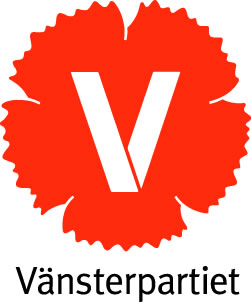 ´